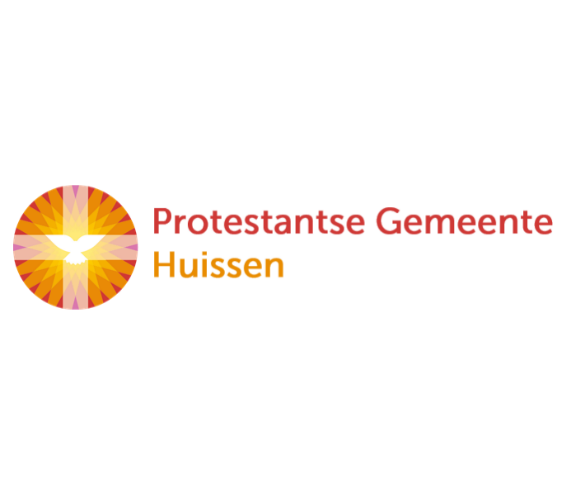 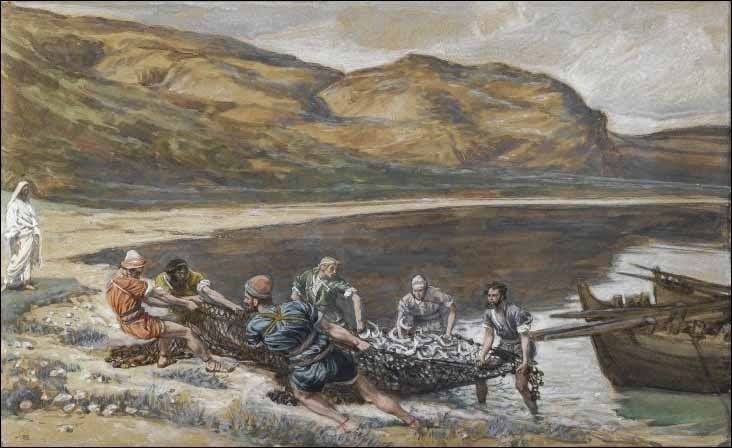 Voorganger: Barbara Elenbaas
	Organist:      Herman SchimmelDe klok luidtWelkomZingen: Lied 276 vers 1 en 21 Zomaar een dak boven wat hoofden,deur die naar stilte open staat.Muren van huid, ramen als ogen,speurend naar hoop en dageraad.Huis dat een levend lichaam wordtals wij er binnen gaanom recht voor God te staan.2 Woorden van ver, vallende sterren,vonken verleden hier gezaaid.Namen voor Hem, dromen, signalendiep uit de wereld aangewaaid.Monden van aarde horen en zien,onthouden, spreken voortGods vrij en lichtend woord.

Begroeting
V. Onze hulp is in de Naam van de HeerA. Schepper en Behoeder van alle levenV. God, wij danken U dat wij U mogen kennen als     liefde die blijft in alles wat ons mensen overkomtA. Dat wij uw liefde leven, dat Jezus leeft in ons en wij met Hem. V. Wij groeten elkaarA. In de Naam van de Vader, de Zoon en de Heilige Geest     AMENZingen: Psalm 116 vers 1 en 31 God heb ik lief, want die getrouwe Heernam, toen ik riep, met toegenegen orenmijn woorden aan. Hij zal mij blijven horenen levenslang ben ik niet eenzaam meer.3 Hij is goedgunstig in gerechtigheid,Hij wil zich altijd over ons ontfermen.Zijn kracht kwam mij, eenvoudige, beschermen.Rust nu, mijn ziel, de Heer heeft u bevrijd.Lezing : Exodus 17 vers 1 -7Zingen:  Psalm 103 vers 22 Loof Hem, die zo met gaven u verzadigt,dat uw bestaan, met glorie begenadigd,gelijk een arend nieuw bevleugeld wordt.Het volk in druk heeft van Hem recht verkregen,Hij heeft aan Mozes eens getoond zijn wegen,op Israël zijn zegen uitgestort.Lezing: Johannes 21 vers 1 -14OverwegingZingen: Lied 791 vers 3, 4 en 63 Liefde luidt de naam der namenwaarmee Gij U kennen laat.Liefde vraagt om ja en amen,ziel en zinnen metterdaad.6 Liefde boven alle liefde,die zich als de hemel welftover ons: wil ons genezen,bron van liefde, liefde zelf!Gebeden – Stil Gebed -  we zeggen samen het Aramese ‘Onze Vader’Bron van Zijn,die ik ontmoet in mijn ontroering over wat is,ik geef U een naam opdat ik U een plaats kan geven in mijn leven.Bundel uw licht in mij – maak het nuttig.Vestig uw rijk van eenheid nu, dan valt - uw en onsverlangen - samen in ons handelen.Geef ons wat we elke dag nodig hebben aan brood en aan inzicht.Maak de koorden van fouten los die ons ketenen aan het verleden, opdat wij ook anderen hun misstappen kunnen vergeven.Laat oppervlakkige dingen ons niet misleiden.Uit U wordt de alwerkzame wil geboren,de levende kracht om te handelen, en het lied dat allesverfraait en dat zich van eeuw tot eeuw vernieuwt. AmenSlotlied 7933 Liefde luidt de naam der namenwaarmee Gij U kennen laat.Liefde vraagt om ja en amen,ziel en zinnen metterdaad.6 Liefde boven alle liefde,die zich als de hemel welftover ons: wil ons genezen,bron van liefde, liefde zelf!ZegenbedeV. Mogen wij voor elkaar een zegen zijn,    bij alles wat ons te doen staat,    alles wat we beleven mogen    alles wat ons overkomt.A. Mogen wij voor elkaar een zegen zijn,    in het leven dat we samen delen,    zo kwetsbaar als het is.V. Mogen wij vandaag, morgen    voor elkaar een zegen zijn,    in onze verschillen en ons gelijken!    Dan zal God ons zegenen    Behoeden en bewaren    Zijn aangezicht zal over ons lichten    En geve ons zijn liefde, zijn vredeGezongen Amen